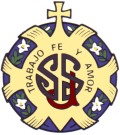 Colegio ConcertadoNtra. Sra. Del Pilar. Siervas de San José (Málaga)LIBROS DE TEXTO EDUCACIÓN INFANTILCURSO 2021/22 AÑOSSONRISAS: 3 años. 1er., 2º y 3er. trimestre. Ed. SM.MÉTODO DE LECTOESCRITURA LOS COKITOS, Ediciones Blanca,cuadernos nº 1 y 2.RELIGIÓN CATÓLICA: Hola Jesús, aprende y sonríe. Ed. SM. 3 años. AÑOSSONRISAS: 4 años. 1er., 2º y 3er. trimestre. Ed. SM.LECTURA: Cuaderno de lectura LOS COKITOS, Ediciones Blanca.MÉTODO DE LECTOESCRITURA LOS COKITOS, Ediciones Blanca,cuadernos nº 4 y 5.RELIGIÓN CATÓLICA: Hola Jesús, aprende y sonríe. Ed. SM. 4 años. AÑOSSONRISAS: 5 años. 1er., 2º y 3er. Trimestre. Ed. SM.LECTURA: Cuaderno de lectura LOS COKITOS, Ediciones Blanca.MÉTODO DE LECTOESCRITURA LOS COKITOS, Ediciones Blanca,cuadernos nº 7 y 8.RELIGIÓN CATÓLICA: Hola Jesús, aprende y sonríe. Ed. SM. 5 años.